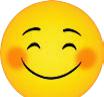 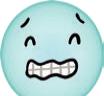 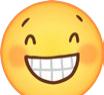 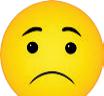 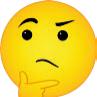 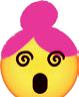 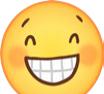 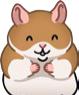 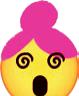 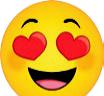 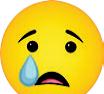 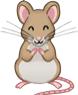 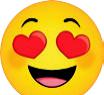 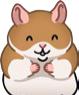 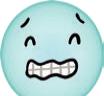 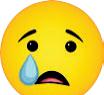 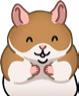 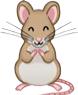 0278946351